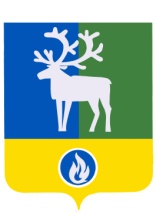 СЕЛЬСКОЕ ПОСЕЛЕНИЕ КАЗЫМБЕЛОЯРСКИЙ РАЙОНХАНТЫ-МАНСИЙСКИЙ АВТОНОМНЫЙ ОКРУГ – ЮГРААДМИНИСТРАЦИЯ СЕЛЬСКОГО ПОСЕЛЕНИЯ КАЗЫМпроектПОСТАНОВЛЕНИЕот _________ 2020 года                                                                                                           № __О Порядке предоставления за счет средств бюджета сельского поселения Казым субсидий юридическим лицам (за исключением государственных (муниципальных) учреждений), индивидуальным предпринимателям, физическим лицам, в целях возмещения недополученных доходов в связи с оказанием населению услуг по вывозу жидких бытовых отходов на территории сельского поселения Казым, в 2020 годуВ соответствии со статьей 78 Бюджетного кодекса Российской Федерации от 31 июля 1998 года № 145-ФЗ, Постановлением Правительства Российской Федерации от 6 сентября 2016 года № 887 «Об общих требованиях к нормативным правовым актам, муниципальным правовым актам, регулирующим предоставление субсидий юридическим лицам (за исключением субсидий государственным (муниципальным) учреждениям), индивидуальным предпринимателям, а также физическим лицам - производителям товаров, работ, услуг», решением Совета депутатов сельского поселения Казым от  2 декабря 2019 года №44  «О бюджете сельского поселения Казым на 2020 год и плановый период 2021 и 2022 годов», в целях создания условий для предоставления населению коммунальных услуг на территории сельского поселения Казым  п о с т а н о в л я ю: Предоставлять в 2020 году за счет средств бюджета сельского поселения Казым субсидии юридическим лицам (за исключением государственных (муниципальных) учреждений) индивидуальным предпринимателям, физическим лицам в целях возмещения недополученных доходов в связи с оказанием населению услуг по вывозу жидких бытовых отходов на территории сельского поселения Казым.   Утвердить прилагаемый Порядок предоставления за счет средств бюджета сельского поселения Казым субсидий юридическим лицам (за исключением государственных (муниципальных) учреждений), индивидуальным предпринимателям, физическим лицам в целях возмещения недополученных доходов в связи с оказанием населению услуг по вывозу жидких бытовых отходов на территории сельского поселения Казым, в 2020 году.  Опубликовать настоящее постановление в бюллетене «Официальный вестник сельского поселения Казым».4. Настоящее постановление вступает в силу после его официального опубликования и распространяется на правоотношения, возникшие с 1 января 2020 года и действует по 31 декабря 2020 года.  5. Контроль за выполнением постановления возложить на заместителя главы муниципального образования, заведующего сектором организационной деятельности администрации сельского поселения Казым В.Н.Бочкареву.Главы сельского поселения Казым                                                                 А.Х.НазыроваУТВЕРЖДЕНпостановлением администрациисельского поселения Казымот __________ 2020 года № ___ПОРЯДОКпредоставления за счет средств бюджета сельского поселения Казым субсидий юридическим лицам (за исключением государственных (муниципальных) учреждений), индивидуальным предпринимателям, физическим лицам в целях возмещения недополученных доходов в связи с оказанием населению услуг по вывозу жидких бытовых отходов на территории сельского поселения Казым, в 2020 году.1. Общие положения1.1. Настоящий Порядок предоставления за счет средств бюджета сельского поселения Казым субсидий юридическим лицам (за исключением государственных (муниципальных) учреждений), индивидуальным предпринимателям, физическим лицам в целях возмещения недополученных доходов в связи с оказанием населению услуг по вывозу жидких бытовых отходов на территории сельского поселения Казым, в 2020 году (далее – Порядок) разработан в соответствии со статьей 78 Бюджетного кодекса Российской Федерации от 31 июля 1998 года № 145-ФЗ,  Постановлением Правительства Российской Федерации от 6 сентября 2016 года № 887 «Об общих требованиях к нормативным правовым актам, муниципальным правовым актам, регулирующим предоставление субсидий юридическим лицам (за исключением субсидий государственным (муниципальным) учреждениям), индивидуальным предпринимателям, а также физическим лицам - производителям товаров, работ, услуг», решением Совета депутатов сельского поселения Казым от  2 декабря 2019 года № 44 «О бюджете сельского поселения Казым на 2020 год и плановый период 2021 и 2022 годов».Порядок устанавливает категории и критерии отбора юридических лиц (за исключением государственных (муниципальных) учреждений), индивидуальных предпринимателей, физических лиц, имеющих право на получение субсидии в целях возмещения недополученных доходов в связи с оказанием населению услуг по вывозу жидких бытовых отходов на территории сельского поселения Казым (далее – субсидии) в 2020 году, а также цели, условия и порядок предоставления субсидий, порядок возврата субсидий в случае нарушения условий, установленных при их предоставлении, положения об обязательной проверке главным распорядителем бюджетных средств, предоставляющим субсидию, и органом муниципального финансового контроля соблюдения условий, целей и порядка предоставления субсидий их получателями.1.2. Предоставление субсидий в 2020 году имеет заявительный характер и осуществляется администрацией сельского поселения Казым,  являющейся главным распорядителем бюджетных средств сельского поселения Казым, в пределах бюджетных ассигнований, предусмотренных решением Совета депутатов сельского поселения Казым от 2 декабря 2019 года № 44 «О бюджете сельского поселения Казым на 2020 год и плановый период 2021 и 2022 годов» по виду расходов 811 «Субсидии на возмещение недополученных доходов и (или) возмещение фактически понесенных затрат в связи с производством (реализацией) товаров, выполнением работ, оказанием услуг» и лимитов бюджетных обязательств на 2020 год и плановый период 2021 и 2022 годов.1.3. Администрацией сельского поселения Казым субсидии за счет средств бюджета сельского поселения Казым предоставляются юридическим лицам (за исключением государственных (муниципальных) учреждений), индивидуальным предпринимателям, физическим лицам (далее – получатели субсидий) в целях возмещения недополученных доходов в связи с оказанием населению услуг по вывозу жидких бытовых отходов на территории сельского поселения Казым.1.4. Субсидия, предоставленная получателю субсидии в рамках настоящего Порядка, направлена на возмещение недополученных доходов в связи с оказанием населению на территории сельского поселения Казым услуг по вывозу жидких бытовых отходов от многоквартирных жилых домов, оборудованных общей (коллективной) системой сбора жидких бытовых отходов (септик, выгребная яма) (далее – многоквартирные жилые дома). 1.5. Критериями отбора получателей субсидий являются:а) оказание населению услуг по вывозу жидких бытовых отходов от многоквартирных жилых домов на территории сельского поселения Казым;б) наличие специального транспорта и техники, объектов коммунального комплекса в собственности, на праве хозяйственного ведения или на основании договоров аренды, необходимых для оказания услуг населению по вывозу и приему жидких бытовых отходов на территории сельского поселения Казым.2. Условия и порядок предоставления субсидий2.1. Условиями предоставления субсидий являются фактическое оказание населению услуг по вывозу жидких бытовых отходов от многоквартирных жилых домов на территории сельского поселения Казым и наличие недополученных доходов по вывозу жидких бытовых отходов от многоквартирных жилых домов на территории сельского поселения Казым.2.2. Требования, которым должны соответствовать на первое число месяца, в котором планируется заключение договора на предоставление субсидий в целях возмещения недополученных доходов в связи с оказанием населению услуг по вывозу жидких бытовых отходов от многоквартирных жилых домов на территории сельского поселения Казым  (далее – договор), получатели субсидий:а) у получателей субсидий должна отсутствовать просроченная задолженность по возврату в бюджет сельского поселения Казым субсидий, бюджетных инвестиций, предоставленных в том числе в соответствии с иными правовыми актами, и иная просроченная задолженность перед бюджетом сельского поселения Казым;б) получатели субсидий – юридические лица не должны находиться в процессе реорганизации, ликвидации, в отношении них не введена процедура банкротства, деятельность организации не приостановлена в порядке, предусмотренном законодательством Российской Федерации, а получатели субсидий - индивидуальные предприниматели не должны прекратить деятельность в качестве индивидуального предпринимателя;в) получатели субсидий не должны являться иностранными юридическими лицами, а также российскими юридическими лицами, в уставном (складочном) капитале которых доля участия иностранных юридических лиц, местом регистрации которых является государство или территория, включенные в утверждаемый Министерством финансов Российской Федерации перечень государств и территорий, предоставляющих льготный налоговый режим налогообложения и (или) не предусматривающих раскрытия и предоставления информации при проведении финансовых операций (офшорные зоны) в отношении таких юридических лиц, в совокупности превышает 50 процентов;г) получатели субсидий не должны получать средства из бюджета сельского поселения Казым на основании иных нормативных правовых актов или муниципальных правовых актов на цели, указанные в пункте 1.4 настоящего Порядка.2.3. Получатели субсидий, претендующие на получение субсидии, обращаются в адрес главы сельского поселения Казым с заявлением о заключении договора, по форме согласно приложению 1 к Порядку, подписанным руководителем получателя субсидии, либо лицом, исполняющим его обязанности, с приложением заверенных копий документов, подтверждающих полномочия лица, подписавшего заявление. К письменному заявлению о заключении договора прилагаются следующие документы: а) копия документа, удостоверяющего личность представителя юридического лица, индивидуального предпринимателя или физического лица;б) один из нижеперечисленных документов (на усмотрение потенциального получателя субсидии), полученный не ранее чем за шесть месяцев до дня подачи заявления:- выписка из единого государственного реестра юридических лиц /выписка из единого государственного реестра индивидуальных предпринимателей;- копия выписки из единого государственного реестра юридических лиц, заверенная руководителем юридического лица/копия выписки из единого государственного реестра индивидуальных предпринимателей, заверенная, индивидуальным предпринимателем; - нотариально заверенная копия выписки из единого государственного реестра юридических лиц /нотариально заверенная копия выписки из единого государственного реестра индивидуальных предпринимателей;- распечатанные сведения, предоставляемые в электронном виде посредством доступа к федеральной базе данных единого государственного реестра юридических лиц/ единого государственного реестра индивидуальных предпринимателей, в подтверждение подлинности предоставляемой информации, заверенные руководителем юридического лица/индивидуальным предпринимателем;в) копия свидетельства о постановке на учет в налоговом органе физического лица по месту жительства на территории Российской Федерации -  для физических лиц; г) копии учредительных документов, заверенные руководителем, либо лицом, исполняющим его обязанности - для юридического лица;д) копия свидетельства о государственной регистрации в качестве индивидуального предпринимателя - для индивидуального предпринимателя;е) копии документов, подтверждающие наличие специального транспорта и техники, объектов коммунального комплекса, необходимых для оказания услуг населению по вывозу и жидких бытовых отходов на территории сельского поселения Казым. Вышеуказанные документы, включая заявление о заключении договора, могут быть обобщены (сшиты) в том (тома) при этом, заверение соответствующими лицами возможно тома в целом.ж) реестр заключенных договоров с населением сельского поселения Казым на вывоз жидких бытовых отходов от многоквартирных жилых домов, с указанием фамилии, имени, отчества, адреса, реквизитов договора;з) согласие на осуществление администрацией сельского поселения Казым и органами муниципального финансового контроля проверок соблюдения получателем субсидии условий, целей и порядка предоставления субсидии;и) информационная карта получателя субсидии, по форме согласно приложению 2 к настоящему Порядку;к) декларация соответствия получателя  субсидии требованиям, установленным в соответствии с подпунктами «а» – «г» пункта 2.2 настоящего Порядка, по форме согласно приложению 3 к настоящему Порядку;л) экономически обоснованный размер платы за вывоз жидких бытовых отходов от населения сельского поселения Казым, согласованный с администрацией Белоярского района, на основании предоставленной исполнителем услуг калькуляции и (или) производственной программы;м) расчет предварительной суммы субсидии.Размер субсидии по вывозу жидких бытовых отходов, предоставляемой получателю субсидии, определяется по формуле:Pсуб. = (Тжбо эот. - Тжбо.нас.) x Vжбо.нас., где:Pсуб. - размер субсидии;Тжбо.эот. - экономически обоснованный тариф по вывозу жидких бытовых отходов для населения сельского поселения Казым, согласованный с администрацией Белоярского района  (руб. /м3);Тжбо.нас. – тариф по вывозу жидких бытовых отходов для населения сельского поселения Казым, рекомендованный администрацией Белоярского района  (руб. /м3);Vжбо.нас. – планируемый объем вывезенных жидких бытовых отходов от многоквартирных жилых домов на территории сельского поселения Казым за соответствующий период (м3).2.4. Проверку представленных претендентом документов осуществляет сектор муниципального хозяйства администрации сельского поселения Казым. Срок проведения проверки документов составляет не более 20 (двадцати) календарных дней с момента регистрации заявления.По результатам проведённой проверки сектор муниципального хозяйства администрации сельского поселения Казым осуществляет подготовку проекта договора о предоставлении субсидии в соответствии с типовой формой, установленной Комитетом по финансам и налоговой политике администрации Белоярского района для соответствующего вида субсидии, или готовит мотивированный отказ в заключении договора.После проведения проверки срок подготовки проекта договора или мотивированного отказа в предоставлении субсидии составляет не более 5 (пяти) календарных дней. В течении 3 (трех) календарных дней после подготовки проекта договора или мотивированного отказа в предоставлении субсидии, сектор муниципального хозяйства администрации сельского поселения Казым обеспечивает подписание договора о предоставлении субсидии или направление в адрес лица, претендовавшего на предоставление субсидии, мотивированного отказа в заключении договора.В договоре о предоставлении субсидии предусматриваются сроки, цели, условия и порядок предоставления субсидии, порядок возврата субсидии в случае нарушения условий, установленных при их предоставлении, а так же согласие получателя субсидии на осуществление администрацией сельского поселения Казым и органами государственного (муниципального) финансового контроля проверок соблюдения получателем субсидии условий, целей и порядка их предоставления. Обязательным условием предоставления субсидии, включаемым в договор о предоставлении субсидии и в договоры (соглашения), заключенные в целях исполнения обязательств по данному договору, является согласие соответственно получателя субсидии и лиц, являющихся поставщиками (подрядчиками, исполнителями) по договорам (соглашениям), заключенным в целях исполнения обязательств по договору о предоставлении субсидии (за исключением государственных (муниципальных) унитарных предприятий, хозяйственных товариществ и обществ с участием публично-правовых образований в их уставных (складочных) капиталах, а также коммерческих организаций с участием таких товариществ и обществ в их уставных (складочных) капиталах), на осуществление администрацией сельского поселения Казым и органами государственного (муниципального) финансового контроля проверок соблюдения ими условий, целей и порядка предоставления субсидий.2.5. Основаниями для отказа в заключении договора являются:а) несоответствие представленных получателем субсидии документов требованиям, определенным в пункте 2.3 настоящего Порядка, или непредставление (предоставление не в полном объеме) указанных документов;б) недостоверность представленной получателем субсидии информации;в) несоответствие получателей субсидии требованиям, установленным в пункте 2.2. настоящего Порядка.2.6. В соответствии с заключенным договором о предоставлении субсидии, получатель субсидии не позднее 15 числа месяца, следующего за отчетным, предоставляет в адрес администрации сельского поселения Казым следующие документы, подписанные уполномоченным лицом получателя субсидии:а) заявление о предоставлении субсидии; б) сведения об объемах предоставленных услуг по вывозу жидких бытовых отходов от многоквартирных жилых домов на территории сельского поселения Казым в разрезе абонентов в соответствии с заключенными договорами с указанием фамилии, имени, отчества, адреса, реквизитов договора;в) расчет суммы субсидии.Размер суммы субсидии, определяется по формуле:Pсуб. = (Тжбо эот. - Тжбо.нас.) x Vжбо.нас., где:Pсуб. - размер субсидии;Тжбо.эот. - экономически обоснованный тариф по вывозу жидких бытовых отходов для населения сельского поселения Казым, согласованный с администрацией Белоярского района  (руб. /м3);Тжбо.нас. – тариф по вывозу жидких бытовых отходов для населения сельского поселения Казым, рекомендованный администрацией Белоярского района  (руб. /м3);Vжбо.нас. – фактический объем вывезенных жидких бытовых отходов от многоквартирных жилых домов на территории сельского поселения Казым за соответствующий период (м3).2.7. Администрация сельского поселения Казым производит перечисление субсидии в течение 10 (десяти) рабочих дней после согласования главой сельского поселения Казым заявления о предоставлении субсидии, по безналичному расчету путем перечисления денежных средств на расчетные или корреспондентские счета получателя субсидии, указанные в договоре, открытые получателем субсидии в учреждениях Центрального банка Российской Федерации или кредитных организациях.2.8. Основаниями для отказа в предоставлении субсидии являются:а) несоответствие представленных получателем субсидии документов требованиям, установленных пунктом 2.6 Порядка, или непредставление (предоставление не в полном объеме) указанных документов;б) недостоверность представленной получателем субсидии информации.2.9. Об отказе в предоставлении субсидии, получатель субсидии уведомляется в письменной форме путем направления уведомления почтовой связью в течение 2 (двух) рабочих дней со дня принятия соответствующего решения, по почте, факсу, электронной почте либо нарочным.2.10. Предоставление субсидии за декабрь текущего года осуществляется администрацией сельского поселения Казым на основании заявления о предоставлении субсидии получателя субсидии в срок до 25 декабря текущего года с последующим предоставлением получателем субсидии документов, предусмотренных пунктом 2.6 Порядка, подтверждающих обоснованность предоставления субсидии, в срок не позднее одного рабочего дня, следующего за отчетным месяцем.3. Осуществление контроля за соблюдением условий, целей и порядка    предоставления субсидий и ответственности за их нарушение3.1. Контроль за соблюдением условий, целей и порядка предоставления субсидий, осуществляют сектор муниципального хозяйства администрации сельского поселения Казым и органы муниципального финансового контроля в пределах полномочий, предусмотренных действующим законодательством Российской Федерации, Ханты-Мансийского автономного округа – Югры, муниципальными правовыми актами сельского поселения Казым и Белоярского района.3.2. Контрольно-счетная палата Белоярского района, в соответствии с соглашением о передаче осуществления полномочий органов местного самоуправления сельского поселения Казым по осуществлению внешнего муниципального финансового контроля контрольно-счетному органу Белоярского района, осуществляет проверки соблюдения получателем субсидии условий, целей и порядка предоставления субсидии.3.3. В случае перечисления субсидии администрацией сельского поселения Казым получателю субсидии, в соответствии с пунктом 2.10 Порядка и непредоставления получателем субсидии документов, предусмотренных пунктом 2.6 Порядка, подтверждающих обоснованность предоставления субсидии, субсидия подлежит возврату в бюджет сельского поселения Казым.Администрация сельского поселения Казым уведомляет, в течение 10 (десяти) рабочих дней со дня непредоставления подтверждающих документов, получателя субсидии о необходимости возврата субсидии.Получатель субсидии в течение 10 (десяти) рабочих дней со дня получения уведомления от администрации сельского поселения Казым обязан возвратить субсидию.3.4. В случае, если сумма субсидии, перечисленная администрацией сельского поселения Казым получателю субсидии в соответствии с пунктом 2.10 Порядка больше, чем в предоставленных получателем субсидии документах, предусмотренных пунктом 2.6 Порядка, подтверждающих обоснованность предоставления субсидии, излишне выплаченная сумма подлежит возврату в бюджет сельского поселения Казым.Администрация сельского поселения Казым уведомляет, в течение 10 (десяти) рабочих дней со дня получения подтверждающих документов, получателя субсидии о необходимости возврата излишне выплаченной суммы субсидии.Получатель субсидии в течение 10 (десяти) рабочих дней со дня получения уведомления от администрации сельского поселения Казым обязан возвратить излишне выплаченную сумму субсидии.3.5. Получатель субсидии несет ответственность за своевременность и достоверность предоставляемых в администрацию сельского поселения Казым сведений и документов.3.6. При нарушении получателем субсидии условий, установленных при предоставлении субсидии, выявленных по результатам проверок, проведенных администрацией сельского поселения Казым и контрольно-счетной палатой Белоярского района, получатель субсидии обязан вернуть сумму субсидии, полученную за период времени, в течение которого было допущено выявленное нарушение (нарушения) в бюджет сельского поселения Казым. Возврат указанной субсидии осуществляется получателем субсидии в течение 10 (десяти) рабочих дней с момента получения от администрации сельского поселения Казым письменного требования о возврате субсидии._______________ПРИЛОЖЕНИЕ 1 к Порядку предоставления за счет средств бюджета сельского поселения Казым субсидий юридическим лицам (за исключением государственных (муниципальных) учреждений), индивидуальным предпринимателям, физическим лицам, в целях возмещения недополученных доходов в связи с оказанием населению услуг по вывозу жидких бытовых отходов на территории сельского поселения Казым, в 2020 годуЗАЯВЛЕНИЕо заключении договора_____________________________________________________________________________________                                                                        (наименование организации, ИНН, КПП, адрес)в соответствии с _________________________________________________________________,    (наименование нормативного акта Порядка предоставления субсидии из бюджета сельского поселения Казым)утвержденными(ым) постановлением Администрации сельского поселения Казым от «__» ______ 20__ г. № __, просит заключить договор на предоставление субсидии в размере ________________ рублей в целях ________________________________.          (сумма прописью)                                                                         (целевое назначение субсидии)Приложение: на   л. в ед. экз.Руководитель___________   _________________________   _________________ (подпись)                  (расшифровка подписи)        (должность)М.П.                                                                  ______________ ПРИЛОЖЕНИЕ 2 к Порядку предоставления за счет средств бюджета сельского поселения Казым субсидий юридическим лицам (за исключением государственных (муниципальных) учреждений), индивидуальным предпринимателям, физическим лицам, в целях возмещения недополученных доходов в связи с оказанием населению услуг по вывозу жидких бытовых отходов на территории сельского поселения Казым, в 2020 годуНа официальном бланке (при наличии)Информационная карта получателя субсидииРуководитель _______________________________________________________                   (подпись)                 (расшифровка подписи)М.П._________________ ПРИЛОЖЕНИЕ 3 к Порядку предоставления за счет средств бюджета сельского поселения Казым субсидий юридическим лицам (за исключением государственных (муниципальных) учреждений), индивидуальным предпринимателям, физическим лицам, в целях возмещения недополученных доходов в связи с оказанием населению услуг по вывозу жидких бытовых отходов на территории сельского поселения Казым, в 2020 годуДата_____________Настоящим _______________(наименование организации/индивидуального предпринимателя, претендующей(его) на получение субсидии, место нахождения, почтовый адрес), в лице руководителя_______________(ФИО, должность руководителя), действующего на основании ______________, декларирует о соответствии требованиям, установленным подпунктами «а» - «г» пункта 2.2 Порядка предоставления за счет средств бюджета сельского поселения Казым субсидий юридическим лицам (за исключением государственных (муниципальных) учреждений), индивидуальным предпринимателям, физическим лицам, в целях возмещения недополученных доходов в связи с оказанием населению услуг по вывозу жидких бытовых отходов на территории сельского поселения Казым, в 2020 году, утвержденного постановлением администрации сельского поселения Казым №_____ от «___»____________ 20___года, на «____»____________ 20___г. (первое число месяца, предшествующего месяцу, в котором планируется заключение договора), а именно:- отсутствие просроченной задолженности по возврату в бюджет сельского поселения Казым субсидий, бюджетных инвестиций, предоставленных в том числе в соответствии с иными правовыми актами, и иная просроченная задолженность перед бюджетом сельского поселения Казым;- получатели субсидий: юридическое лицо не находится в процессе реорганизации, ликвидации, банкротства / индивидуальный предприниматель не прекратил деятельность в качестве индивидуального предпринимателя;- получатель субсидии не является иностранным юридическим лицом, а также российским юридическим лицом, в уставном (складочном) капитале которого доля участия иностранных юридических лиц, местом регистрации которых является государство или территория, включенные в утверждаемый Министерством финансов Российской Федерации перечень государств и территорий, предоставляющих льготный налоговый режим налогообложения и (или) не предусматривающих раскрытия и предоставления информации при проведении финансовых операций (офшорные зоны) в отношении таких юридических лиц, в совокупности превышает 50 процентов;- получатель субсидии не получал средства из бюджета сельского поселения Казым, на основании иных нормативных правовых актов или муниципальных правовых актов в целях возмещения недополученных доходов в связи с оказанием населению на территории сельского поселения Казым услуг по вывозу жидких бытовых отходов.Руководитель _______________________________________________________                                                (подпись)                 (расшифровка подписи)М.П.________________ Полное наименованиеСокращенное наименованиеАдрес регистрацииАдрес фактического местонахожденияОГРНДата присвоения ОГРНИНН/КППОКФСОКОПФОКВЭДОКПОЭлектронный адресЭлектронная страницаБанковские реквизитыОсновной вид деятельностиТелефон, факсРуководительГлавный бухгалтер